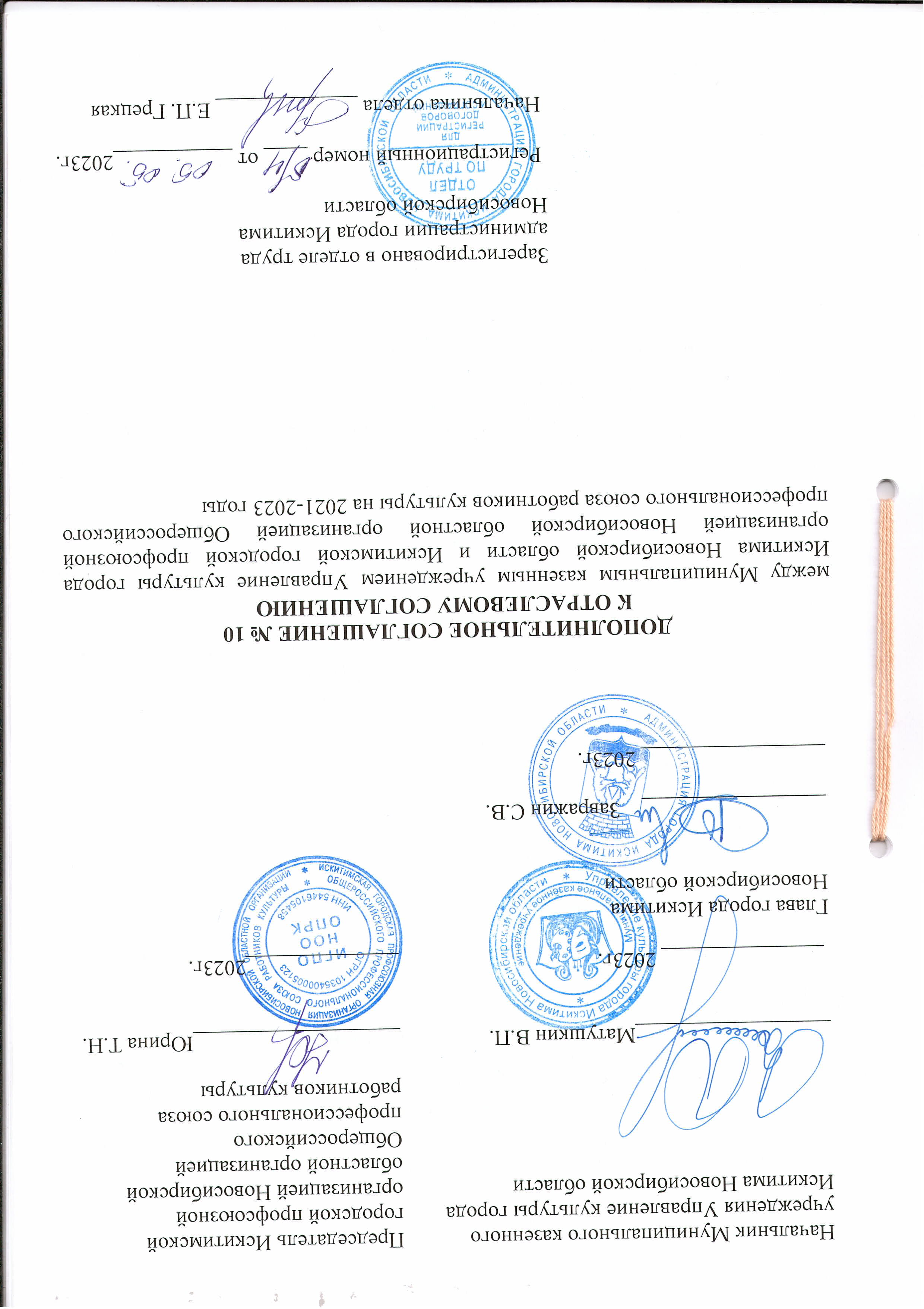 В соответствии с пунктом 1.8. Отраслевого соглашения между Муниципальным казенным учреждением Управление культуры города Искитима Новосибирской области и Искитимской городской  общественной профсоюзной организацией Российского профессионального союза работников культуры на 2021-2023 годы стороны пришли к соглашению о внесении в Отраслевое тарифное соглашение между Муниципальным казенным учреждением Управление культуры города Искитима Новосибирской области и Искитимской городской  общественной профсоюзной организацией Российского профессионального союза работников культуры на 2021-2023 годы (далее – Отраслевое тарифное соглашение) следующих изменений: Изложить Приложение № 1 к Отраслевому тарифному соглашению между Муниципальным казенным учреждением Управление культуры города Искитима Новосибирской области и Искитимской городской общественной профсоюзной организацией Российского профессионального союза работников культуры на 2021-2023 годы в следующей редакции:«Приложение № 1к Отраслевому тарифному соглашению между Муниципальным казенным учреждением Управление культуры города Искитима Новосибирской области и Искитимской городской общественной профсоюзной организацией Российского профессионального союза работников культуры на 2021-2023 годыПеречень
должностей работников муниципальных учреждений культурыгорода Искитима Новосибирской области,относимых к основному персоналу по видам экономической деятельности:__________________________________________________________________Примечание:1	- термины «руководитель», «начальник», «директор», «заведующий», применяемые в настоящем перечне, являются взаимозаменяемыми. 2	- к отдельным должностям, включенным в перечень, могут добавляться дополнительные должностные наименования, такие как: «старший», «младший», «ведущий» и т.п.  3	- специалисты отделов или иных служб, непосредственно участвующие в оказании муниципальных услуг и выполнении работ.Перечень
профессий работников муниципальных учреждений культурыгорода Искитима Новосибирской области,относимых к основному персоналу по видам экономической деятельности «Деятельность музеев», «Деятельность библиотек»,«Деятельность учреждений клубного типа»,«Деятельность в области дополнительного образования детей», «Деятельность органов местного самоуправления по управлению вопросов общего характера»Швея;закройщик, костюмер;машинист сцены;настройщик пианино и роялей;рабочий по комплексному обслуживанию и ремонту зданий;уборщик служебных помещений;слесарь-сантехник;электромантер по ремонту и обслуживания электрооборудования;дворник;Изложить Приложение № 2.1 к Отраслевому тарифному соглашению между Муниципальным казенным учреждением Управление культуры города Искитима Новосибирской области и Искитимской городской общественной профсоюзной организацией Российского профессионального союза работников культуры на 2021-2023 годы в следующей редакции: «Приложение № 2.2к Отраслевому тарифному соглашению между Муниципальным казенным учреждением Управление культуры города Искитима Новосибирской области и Искитимской городской общественной профсоюзной организацией Российского профессионального союза работников культуры на 2021-2023 годыРазмеры должностных окладов по профессиональным квалификационным группам
общеотраслевых должностей руководителей, специалистов и служащих
и окладов по профессиям рабочих.<*> - степени важности и ответственности работ устанавливаются в отраслевом тарифном соглашении, положении об оплате труда работников учрежденийРазмеры должностных окладов по профессиональным квалификационным группам общеотраслевых должностей руководителей, специалистов и служащих, утвержденным приказом Министерства здравоохранения и социального развития Российской Федерации от 29.05.2008 № 247н «Об утверждении профессиональных квалификационных групп общеотраслевых должностей руководителей, специалистов и служащих»Размеры должностных окладов по должностям руководителейучреждений, «главный бухгалтер», «главный инженер»Размеры должностных окладов по должностям,трудовые функции, квалификационные требования и наименование, по которым установлены в соответствии с профессиональными стандартами <*> Применяется при использовании следующих профессиональных стандартов:1.Профессиональный стандарт "Программист" (утвержден приказом Министерства труда и социальной защиты Российской Федерации от 18.11.2013 № 679н "Об утверждении профессионального стандарта "Программист").2.Профессиональный стандарт "Специалист в области охраны труда" (утвержден приказом Министерства труда и социальной защиты Российской Федерации от 04.08.2014  № 524н "Об утверждении профессионального стандарта "Специалист в области охраны труда").3.Профессиональный стандарт "Слесарь-электрик" (утвержден приказом Министерства труда и социальной защиты Российской Федерации от 17.09.2014 № 646н "Об утверждении профессионального стандарта "Слесарь-электрик").4.Профессиональный стандарт "Администратор баз данных" (утвержден приказом Министерства труда и социальной защиты Российской Федерации от 17.09.2014 № 647н "Об утверждении профессионального стандарта "Администратор баз данных").5.Профессиональный стандарт "Специалист по техническому диагностированию и контролю технического состояния автотранспортных средств при периодическом техническом осмотре" (утвержден приказом Министерства труда и социальной защиты Российской Федерации от 23.03.2015 № 187н "Об утверждении профессионального стандарта "Специалист по техническому диагностированию и контролю технического состояния автотранспортных средств при периодическом техническом осмотре").6.Профессиональный стандарт "Специалист в сфере закупок" (утвержден приказом Министерства труда и социальной защиты Российской Федерации от 10.09.2015  №  625н "Об утверждении профессионального стандарта "Специалист в сфере закупок").7.Профессиональный стандарт "Эксперт в сфере закупок" (утвержден приказом Министерства труда и социальной защиты Российской Федерации от 10.09.2015 №  626н "Об утверждении профессионального стандарта "Эксперт в сфере закупок").8.Профессиональный стандарт "Системный администратор информационно-коммуникационных систем" (утвержден приказом Министерства труда и социальной защиты Российской Федерации от 05.10.2015 №  684н "Об утверждении профессионального стандарта "Системный администратор информационно-коммуникационных систем").9.Профессиональный стандарт "Системный программист" (утвержден приказом Министерства труда и социальной защиты Российской Федерации от 05.10.2015 №  685н "Об утверждении профессионального стандарта "Системный программист").10.Профессиональный стандарт "Специалист по администрированию сетевых устройств информационно-коммуникационных систем" (утвержден приказом Министерства труда и социальной защиты Российской Федерации от 05.10.2015 № 3 686н "Об утверждении профессионального стандарта "Специалист по администрированию сетевых устройств информационно-коммуникационных систем").11.Профессиональный стандарт "Специалист по технической поддержке" (утвержден приказом Министерства труда и социальной защиты Российской Федерации от 05.10.2015 №  688н "Об утверждении профессионального стандарта "Специалист по технической поддержке информационно-коммуникационных систем").12.Профессиональный стандарт "Специалист по управлению персоналом" (утвержден приказом Министерства труда и социальной защиты Российской Федерации от 06.10.2015 №  691н "Об утверждении профессионального стандарта "Специалист по управлению персоналом").13.Профессиональный стандарт "Специалист по управлению документацией организации" (утвержден приказом Министерства труда и социальной защиты Российской Федерации от 10.05.2017 № 416н "Об утверждении профессионального стандарта "Специалист по управлению документацией организации").14.Профессиональный стандарт "Специалист административно-хозяйственной деятельности" (утвержден приказом Министерства труда и социальной защиты Российской Федерации от 02.02.2018 № 49н "Об утверждении профессионального стандарта "Специалист административно-хозяйственной деятельности").15.Профессиональный стандарт "Слесарь аварийно-восстановительных работ на сетях водоснабжения и водоотведения" (утвержден приказом Министерства труда и социальной защиты Российской Федерации от 20.06.2018 № 397н "Об утверждении профессионального стандарта "Слесарь аварийно-восстановительных работ на сетях водоснабжения и водоотведения").Размеры окладов по общеотраслевым профессиям рабочих, не включенным в профессиональные квалификационные группы, утвержденные приказом Министерства здравоохранения и социального развития Российской Федерации от 29.05.2008 № 248н«Об утверждении профессиональных квалификационных групп общеотраслевых профессий рабочих»* - степени важности и ответственности работ устанавливаются в отраслевом тарифном соглашении, положении об оплате труда работников подведомственных учреждений.Размеры должностных окладов по общеотраслевым должностям руководителей, специалистов и служащих, не включенным в профессиональные квалификационные группы, утвержденные приказом Министерства здравоохранения и социального развития Российской Федерации от 29.05.2008 № 247н «Об утверждении профессиональных квалификационных групп общеотраслевых должностей руководителей, специалистов и служащих3.       Настоящее дополнительное соглашение к отраслевому соглашению вступает в силу с 01.05.2023 года.4.  Все другие условия отраслевого соглашения считать неизменными и обязательными для исполнения сторонами.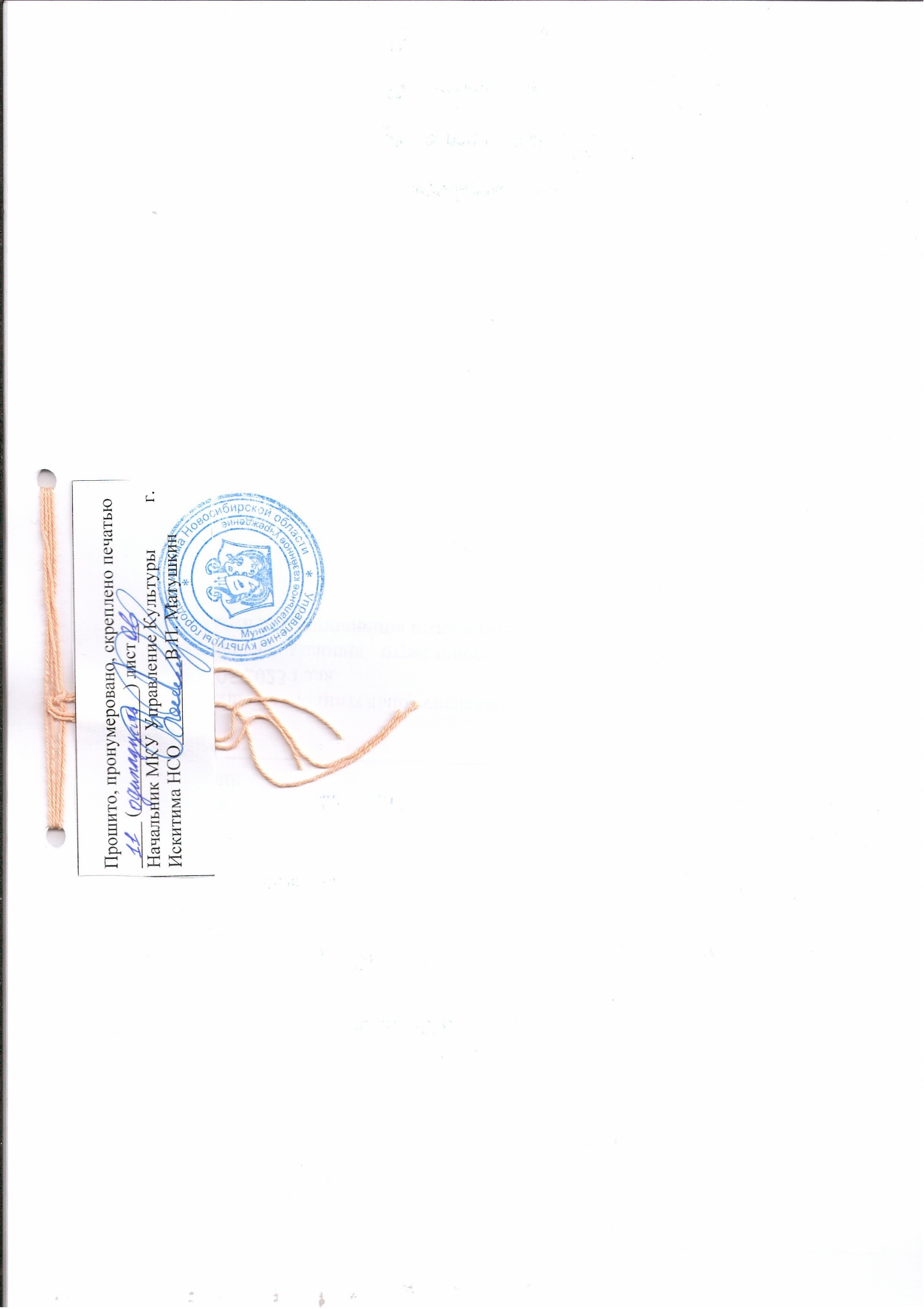 № п/пВид экономической деятельностиРуководители1Педагогические работникиСпециалисты2Прочие служащие21«Деятельность музеев»--Главный хранитель фондов;художник;ученый секретарь музея;заведующий сектором музея;музейный смотритель.Заведующий хозяйством;2«Деятельность библиотек»Заведующий библиотекой централизованной библиотечной системы.-Библиограф;библиотекарь;администратор баз данных3;художник.Заведующий филиалом централизованной библиотечной системы-3«Деятельность учреждений клубного типа и прочих учреждений»Художественный руководитель.-Аккомпаниатор;заведующий аттракционами;звукооператор;инженер;культорганизатор;методист;режиссер;руководитель клубного формирования;техник (всех специальностей, с категорией и без категории)3;художник;документовед.Кассир билетный;контролер билетов;тракторист.4«Деятельность в области дополнительного образования детей»-Концертмейстер;педагог-организатор;преподаватель;методист;музыкальный руководитель;руководитель кружка.      Библиотекарь;звукооператор; руководитель кружка.-5«Деятельность органов местного самоуправления по управлению вопросов общего характера»--Методист;режиссер;бухгалтер;экономист;администратор баз данных;контрактный управляющий.-Квалификационные уровниКвалификационные уровниКвалификационные уровниНаименования профессийНаименования профессийКвалификационный разряд, степень важности и ответственности работКвалификационный разряд, степень важности и ответственности работРазмер оклада, рублейРазмер оклада, рублейПрофессиональная квалификационная группа "Общеотраслевые профессии рабочих первого уровня"Профессиональная квалификационная группа "Общеотраслевые профессии рабочих первого уровня"Профессиональная квалификационная группа "Общеотраслевые профессии рабочих первого уровня"Профессиональная квалификационная группа "Общеотраслевые профессии рабочих первого уровня"Профессиональная квалификационная группа "Общеотраслевые профессии рабочих первого уровня"Профессиональная квалификационная группа "Общеотраслевые профессии рабочих первого уровня"Профессиональная квалификационная группа "Общеотраслевые профессии рабочих первого уровня"Профессиональная квалификационная группа "Общеотраслевые профессии рабочих первого уровня"Профессиональная квалификационная группа "Общеотраслевые профессии рабочих первого уровня"1 квалификационный уровень1 квалификационный уровень1 квалификационный уровеньНаименования профессий рабочих, по которым предусмотрено присвоение 1, 2 и 3 квалификационных разрядов в соответствии с Единым тарифно-квалификационным справочником работ и профессий рабочих; гардеробщик; дворник; кассир билетный; контролер-кассир; садовник; сторож (вахтер); уборщик производственных помещений; уборщик служебных помещений; уборщик территорий; фотооператорНаименования профессий рабочих, по которым предусмотрено присвоение 1, 2 и 3 квалификационных разрядов в соответствии с Единым тарифно-квалификационным справочником работ и профессий рабочих; гардеробщик; дворник; кассир билетный; контролер-кассир; садовник; сторож (вахтер); уборщик производственных помещений; уборщик служебных помещений; уборщик территорий; фотооператор1 квалификационный разряд1 квалификационный разряд744774471 квалификационный уровень1 квалификационный уровень1 квалификационный уровеньНаименования профессий рабочих, по которым предусмотрено присвоение 1, 2 и 3 квалификационных разрядов в соответствии с Единым тарифно-квалификационным справочником работ и профессий рабочих; гардеробщик; дворник; кассир билетный; контролер-кассир; садовник; сторож (вахтер); уборщик производственных помещений; уборщик служебных помещений; уборщик территорий; фотооператорНаименования профессий рабочих, по которым предусмотрено присвоение 1, 2 и 3 квалификационных разрядов в соответствии с Единым тарифно-квалификационным справочником работ и профессий рабочих; гардеробщик; дворник; кассир билетный; контролер-кассир; садовник; сторож (вахтер); уборщик производственных помещений; уборщик служебных помещений; уборщик территорий; фотооператор2 квалификационный разряд2 квалификационный разряд782178211 квалификационный уровень1 квалификационный уровень1 квалификационный уровеньНаименования профессий рабочих, по которым предусмотрено присвоение 1, 2 и 3 квалификационных разрядов в соответствии с Единым тарифно-квалификационным справочником работ и профессий рабочих; гардеробщик; дворник; кассир билетный; контролер-кассир; садовник; сторож (вахтер); уборщик производственных помещений; уборщик служебных помещений; уборщик территорий; фотооператорНаименования профессий рабочих, по которым предусмотрено присвоение 1, 2 и 3 квалификационных разрядов в соответствии с Единым тарифно-квалификационным справочником работ и профессий рабочих; гардеробщик; дворник; кассир билетный; контролер-кассир; садовник; сторож (вахтер); уборщик производственных помещений; уборщик служебных помещений; уборщик территорий; фотооператор3 квалификационный разряд3 квалификационный разряд819581952 квалификационный уровень2 квалификационный уровень2 квалификационный уровеньПрофессии рабочих, отнесенные к первому квалификационному уровню, при выполнении работ по профессии с производным наименованием "старший" (старший по смене)Профессии рабочих, отнесенные к первому квалификационному уровню, при выполнении работ по профессии с производным наименованием "старший" (старший по смене)1 квалификационный разряд1 квалификационный разряд763476342 квалификационный уровень2 квалификационный уровень2 квалификационный уровеньПрофессии рабочих, отнесенные к первому квалификационному уровню, при выполнении работ по профессии с производным наименованием "старший" (старший по смене)Профессии рабочих, отнесенные к первому квалификационному уровню, при выполнении работ по профессии с производным наименованием "старший" (старший по смене)2 квалификационный разряд2 квалификационный разряд800880082 квалификационный уровень2 квалификационный уровень2 квалификационный уровеньПрофессии рабочих, отнесенные к первому квалификационному уровню, при выполнении работ по профессии с производным наименованием "старший" (старший по смене)Профессии рабочих, отнесенные к первому квалификационному уровню, при выполнении работ по профессии с производным наименованием "старший" (старший по смене)3 квалификационный разряд3 квалификационный разряд83828382Профессиональная квалификационная группа "Общеотраслевые профессии рабочих второго уровня"Профессиональная квалификационная группа "Общеотраслевые профессии рабочих второго уровня"Профессиональная квалификационная группа "Общеотраслевые профессии рабочих второго уровня"Профессиональная квалификационная группа "Общеотраслевые профессии рабочих второго уровня"Профессиональная квалификационная группа "Общеотраслевые профессии рабочих второго уровня"Профессиональная квалификационная группа "Общеотраслевые профессии рабочих второго уровня"Профессиональная квалификационная группа "Общеотраслевые профессии рабочих второго уровня"Профессиональная квалификационная группа "Общеотраслевые профессии рабочих второго уровня"Профессиональная квалификационная группа "Общеотраслевые профессии рабочих второго уровня"1 квалификационный уровень1 квалификационный уровень1 квалификационный уровеньНаименования профессий рабочих, по которым предусмотрено присвоение 4 и 5 квалификационных разрядов в соответствии с Единым тарифно-квалификационным справочником работ и профессий рабочих; контролер технического состояния автомототранспортных средств;  водитель автомобиля;  Наименования профессий рабочих, по которым предусмотрено присвоение 4 и 5 квалификационных разрядов в соответствии с Единым тарифно-квалификационным справочником работ и профессий рабочих; контролер технического состояния автомототранспортных средств;  водитель автомобиля;  4 квалификационный разряд4 квалификационный разряд856985691 квалификационный уровень1 квалификационный уровень1 квалификационный уровеньНаименования профессий рабочих, по которым предусмотрено присвоение 4 и 5 квалификационных разрядов в соответствии с Единым тарифно-квалификационным справочником работ и профессий рабочих; контролер технического состояния автомототранспортных средств;  водитель автомобиля;  Наименования профессий рабочих, по которым предусмотрено присвоение 4 и 5 квалификационных разрядов в соответствии с Единым тарифно-квалификационным справочником работ и профессий рабочих; контролер технического состояния автомототранспортных средств;  водитель автомобиля;  5 квалификационный разряд5 квалификационный разряд893289322 квалификационный уровень2 квалификационный уровень2 квалификационный уровеньНаименования профессий рабочих, по которым предусмотрено присвоение 6 и 7 квалификационных разрядов в соответствии с Единым тарифно-квалификационным справочником работ и профессий рабочихНаименования профессий рабочих, по которым предусмотрено присвоение 6 и 7 квалификационных разрядов в соответствии с Единым тарифно-квалификационным справочником работ и профессий рабочих6 квалификационный разряд6 квалификационный разряд930693062 квалификационный уровень2 квалификационный уровень2 квалификационный уровеньНаименования профессий рабочих, по которым предусмотрено присвоение 6 и 7 квалификационных разрядов в соответствии с Единым тарифно-квалификационным справочником работ и профессий рабочихНаименования профессий рабочих, по которым предусмотрено присвоение 6 и 7 квалификационных разрядов в соответствии с Единым тарифно-квалификационным справочником работ и профессий рабочих7 квалификационный разряд7 квалификационный разряд930693063 квалификационный уровень3 квалификационный уровень3 квалификационный уровеньНаименования профессий рабочих, по которым предусмотрено присвоение 8 квалификационного разряда в соответствии с Единым тарифно-квалификационным справочником работ и профессий рабочихНаименования профессий рабочих, по которым предусмотрено присвоение 8 квалификационного разряда в соответствии с Единым тарифно-квалификационным справочником работ и профессий рабочих8 квалификационный разряд8 квалификационный разряд10054100544 квалификационный уровень4 квалификационный уровень4 квалификационный уровеньНаименования профессий рабочих, предусмотренных 1 - 3 квалификационными уровнями настоящей профессиональной квалификационной группы, выполняющих важные (особо важные) и ответственные (особо ответственные работы)Наименования профессий рабочих, предусмотренных 1 - 3 квалификационными уровнями настоящей профессиональной квалификационной группы, выполняющих важные (особо важные) и ответственные (особо ответственные работы)1 степень <*>1 степень <*>874587454 квалификационный уровень4 квалификационный уровень4 квалификационный уровеньНаименования профессий рабочих, предусмотренных 1 - 3 квалификационными уровнями настоящей профессиональной квалификационной группы, выполняющих важные (особо важные) и ответственные (особо ответственные работы)Наименования профессий рабочих, предусмотренных 1 - 3 квалификационными уровнями настоящей профессиональной квалификационной группы, выполняющих важные (особо важные) и ответственные (особо ответственные работы)2 степень <*>2 степень <*>911991194 квалификационный уровень4 квалификационный уровень4 квалификационный уровеньНаименования профессий рабочих, предусмотренных 1 - 3 квалификационными уровнями настоящей профессиональной квалификационной группы, выполняющих важные (особо важные) и ответственные (особо ответственные работы)Наименования профессий рабочих, предусмотренных 1 - 3 квалификационными уровнями настоящей профессиональной квалификационной группы, выполняющих важные (особо важные) и ответственные (особо ответственные работы)3 степень <*>3 степень <*>949394934 квалификационный уровень4 квалификационный уровень4 квалификационный уровеньНаименования профессий рабочих, предусмотренных 1 - 3 квалификационными уровнями настоящей профессиональной квалификационной группы, выполняющих важные (особо важные) и ответственные (особо ответственные работы)Наименования профессий рабочих, предусмотренных 1 - 3 квалификационными уровнями настоящей профессиональной квалификационной группы, выполняющих важные (особо важные) и ответственные (особо ответственные работы)4 степень <*>4 степень <*>986798674 квалификационный уровень4 квалификационный уровень4 квалификационный уровеньНаименования профессий рабочих, предусмотренных 1 - 3 квалификационными уровнями настоящей профессиональной квалификационной группы, выполняющих важные (особо важные) и ответственные (особо ответственные работы)Наименования профессий рабочих, предусмотренных 1 - 3 квалификационными уровнями настоящей профессиональной квалификационной группы, выполняющих важные (особо важные) и ответственные (особо ответственные работы)5 степень <*>5 степень <*>1024110241Квалификационные уровниНаименования должностейРазмер должностного оклада, рублейПрофессиональная квалификационная группа "Общеотраслевые должности служащих первого уровня"Профессиональная квалификационная группа "Общеотраслевые должности служащих первого уровня"Профессиональная квалификационная группа "Общеотраслевые должности служащих первого уровня"1 квалификационный уровеньКассир; 78212 квалификационный уровеньДолжности служащих первого квалификационного уровня, по которым может устанавливаться производное должностное наименование "старший"8019Профессиональная квалификационная группа "Общеотраслевые должности служащих второго уровня"Профессиональная квалификационная группа "Общеотраслевые должности служащих второго уровня"Профессиональная квалификационная группа "Общеотраслевые должности служащих второго уровня"1 квалификационный уровеньИнспектор по кадрам; техник-программист; художник; техник; секретарь руководителя.82172 квалификационный уровеньЗаведующий хозяйством; Должности служащих первого квалификационного уровня, по которым устанавливается производное должностное наименование "старший". Должности служащих первого квалификационного уровня, по которым устанавливается II внутридолжностная категория8602Профессиональная квалификационная группа "Общеотраслевые должности служащих третьего уровня"Профессиональная квалификационная группа "Общеотраслевые должности служащих третьего уровня"Профессиональная квалификационная группа "Общеотраслевые должности служащих третьего уровня"1 квалификационный уровеньБухгалтер; инженер-программист (программист); документовед; специалист по кадрам; экономист; юрисконсульт101642 квалификационный уровеньДолжности служащих первого квалификационного уровня, по которым может устанавливаться II внутридолжностная категория105603 квалификационный уровеньДолжности служащих первого квалификационного уровня, по которым может устанавливаться I внутридолжностная категория109454 квалификационный уровеньДолжности служащих первого квалификационного уровня, по которым может устанавливаться производное должностное наименование "ведущий"113415 квалификационный уровеньГлавные специалисты: в отделах, отделениях, лабораториях, мастерских11737Группа по оплате труда руководителяРазмер должностного оклада, рублейГлавный бухгалтер, главный инженерГлавный бухгалтер, главный инженерIV группа по оплате труда руководителя13134III группа по оплате труда руководителя13530II группа по оплате труда руководителя14443I группа по оплате труда руководителя18260Руководитель учреждения Руководитель учреждения IV группа по оплате труда руководителя14542III группа по оплате труда руководителя15576II группа по оплате труда руководителя16819I группа по оплате труда руководителя21494Уровень квалификации, установленный в профессиональном стандарте по соответствующей трудовой функцииРазмер должностного оклада, рублей 1 уровень квалификации74472 уровень квалификации82723 уровень квалификации86024 уровень квалификации89985 уровень квалификации101646 уровень квалификации105607 уровень квалификации113418 уровень квалификации13134Наименование профессийРазмер оклада,рублейНаименования профессий рабочих, по которым предусмотрено присвоение 1, 2 и 3 квалификационных разрядов в соответствии с Постановлением Минтруда РФ от 10.11.1992 № 31 "Об утверждении тарифно-квалификационных характеристик по общеотраслевым профессиям рабочих"1 квалификационный разряд2 квалификационный разряд3 квалификационный разряд744778218195Наименования профессий рабочих, по которым предусмотрено присвоение 1, 2 и 3 квалификационных разрядов в соответствии с Постановлением Минтруда РФ от 10.11.1992 № 31 "Об утверждении тарифно-квалификационных характеристик по общеотраслевым профессиям рабочих", при выполнении работ по профессии с производным наименованием «старший» (старший по смене)1 квалификационный разряд2 квалификационный разряд3 квалификационный разряд763480088382Наименования профессий рабочих, по которым предусмотрено присвоение 4, 5, 6, 7 и 8 квалификационных разрядов в соответствии с Постановлением Минтруда РФ от 10.11.1992 № 31 "Об утверждении тарифно-квалификационных характеристик по общеотраслевым профессиям рабочих"4 разряд5 разряд6 разряд7 разряд8 разряд856989329306968010054Наименования профессий рабочих, по которым предусмотрено присвоение 4, 5, 6, 7 и 8 квалификационных разрядов в соответствии с Постановлением Минтруда РФ от 10.11.1992 № 31 "Об утверждении тарифно-квалификационных характеристик по общеотраслевым профессиям рабочих", выполняющих важные (особо важные) и ответственные (особо ответственные) работы1 степень*2 степень*3 степень*4 степень*5 степень*874591199493986710241Наименование должностейРазмер должностного оклада, рублейДолжности служащих первого квалификационного уровня профессиональной квалификационной группы «Общеотраслевые должности служащих третьего уровня», по которым может устанавливаться производное должностное наименование «старший»10560Инженер по безопасности движения, инженер по организации эксплуатации и ремонту зданий и сооружений; инженер-сметчик; инженер по контрольно-измерительным приборам и автоматике; инженер по эксплуатации теплотехнического оборудования; инженер-электрик, инженер-механик, транспортный экспедиторведущийI категорииII категориибез категории11341109451056010164Техник-энергетик, ведущийI категорииII категориибез категории9383899886028217